(St-AR) Willkommen auf den Seiten meiner „kleinen Deutsch Hilfe“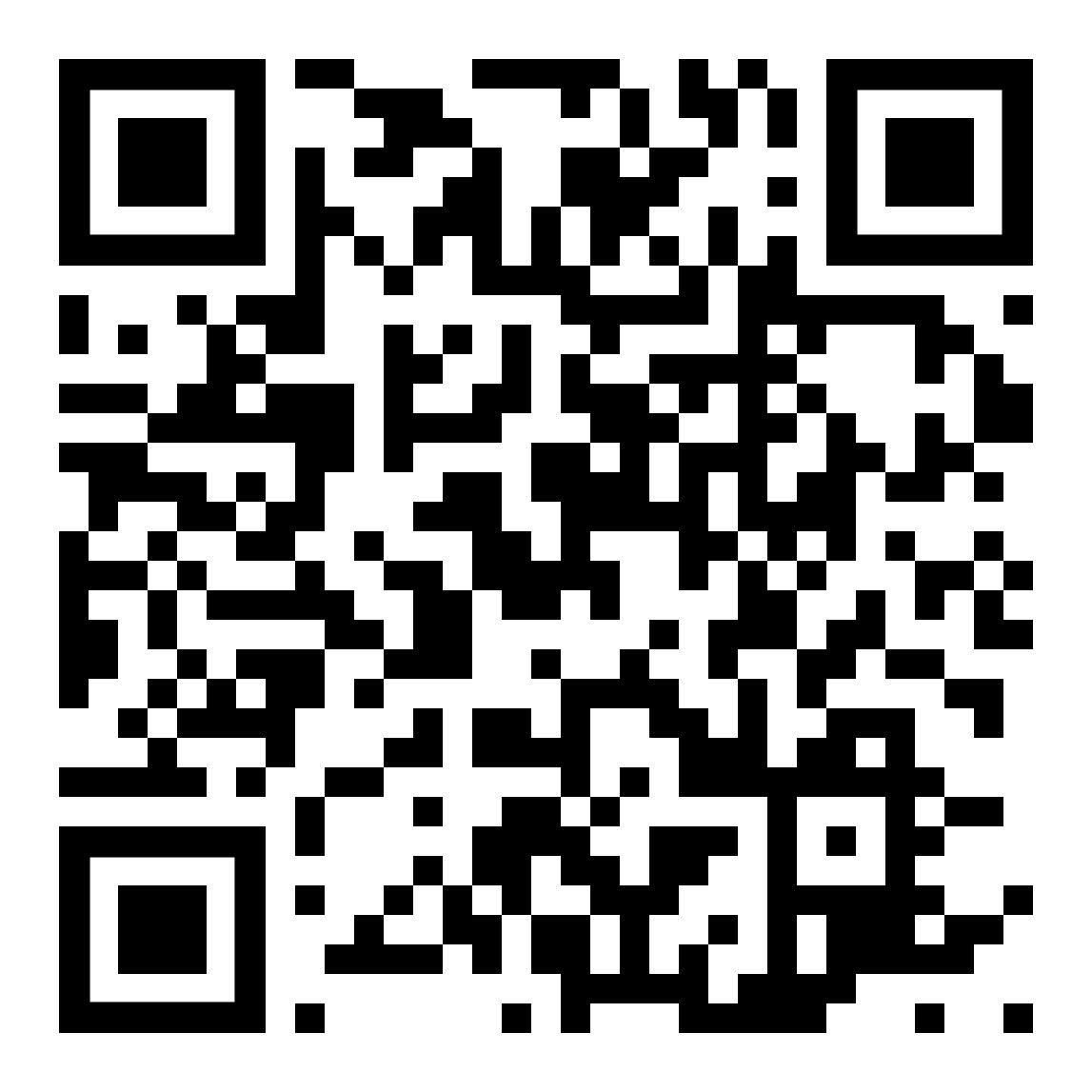 https://kleine-deutsch-hilfe.at/Start-AR.htm Hilfe für Anfänger – einfacher Grundwortschatz zum Lesen, Üben, Anhören und Nachsprechenhttps://kleine-deutsch-hilfe.at/Start-AR.htm مساعدة للمبتدئين - مفردات أساسية بسيطةللقراءة والممارسة والاستماع والتكرارhttps://kleine-deutsch-hilfe.at/Start-AR.htm Help for beginners - simple basic vocabulary for reading, practicing, listening, and repeatinghttps://kleine-deutsch-hilfe.at/Start-AR.htm diesen Text anhören – استمع إلى هذا النص Schnelle Zugänge   الوصول السريع إلى الفصول    Quick Accesses   Schnelle Zugänge   الوصول السريع إلى الفصول    Quick Accesses   Anhören, Nachsprechen  استمع ، كرر  /  Listening, RepeatingWörter zum Beginn  الكلمات لتبدأ   /  Words to begin withDeutsch Sprechen   تعليمات للتحدث    /  Speaking InstructionsWortbildung und Wortfamilien  تكوين الكلمات وعائلات الكلمة     /  Forming German Wordsnützliche Sätze  جمل مفيدة    /  Useful Phraseskurze Texte  نصوص قصيرة  /  Short TextsKurzgeschichten  قصص قصيرة    /  Short Storiesverschiedene Texte  نصوص مختلفة  /  Improving TextsSprache, Formen  شكال الكلام والقواعد    /  Forms, GrammarArbeit, Bewerbung تطبيق العمل    /  Work, ApplicationTirol, Österreich  تيرول ، النمسا    /  Tyrol, AustriaKurse im Web  دورات على الويب    /  German Courses Onlinezweisprachige Bücher  كتب ثنائية اللغة    /  Bi-lingual BooksFremdwörter  كلمات اجنبية  /   foreign wordsTechnik, Mathematik, Beruf  التكنولوجيا والرياضيات والوظيفة /   Engineering, Professionverschiedene Hinweise  < K04 >   /  Seite /  الجانب  /  page  2Wir wünschen Euch viel Erfolg beim Entdecken Eurer neuen Sprache.So viele Sprachen Du sprichst, 
so oft bist Du Mensch …نتمنى لك كل التوفيق في اكتشاف لغتك الجديدة.العديد من اللغات التي تتحدثهافي كثير من الأحيان أنت إنسان ...We wish you every success in discovering your new language.As many languages as you speak, so often you are human ...Kurze Erklärung   /  شرح قصير  /  Short ExplanationEine Web–Version meiner Lernzettel •        zum Selbst-Studium, •        zum Lesen,•        zum Anhören, •        zum Nachsprechen•        zur Unterstützung bei Skype und •        zum Ausdrucken für Schreibübungen.Jedoch: kein Kurs oder Kursersatz, sondern eine Hilfe für Anfänger,um zu einem einfachen Grundwortschatz zu gelangen.نسخة ويب من قسائم التعلم الخاصة بي• للدراسة الذاتية ،•        ليقرأ،• للإستماع،• لتكرار• للحصول على المساعدة مع Skype و• للطباعة للكتابة التدريبات.غير أن:لا بالطبع أو استبدال بالطبع ،ولكن مساعدة للمبتدئين ،للحصول على مفردات أساسية بسيطة.A web version of my learning notes - for self-study, - to read,- to listen to, - to recite- for support with Skype and - to print out for writing exercisesHowever: no course or course replacement, but a help for beginners,to get to a simple basic vocabulary